HODIM, TEČEM, PLAVAM,…TEKST:GIBALNI MOTIV:HODIM, HODIM, HODIM, …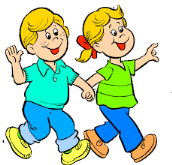 sprehajamo se po prostoru  HOP, HOP, HOP, …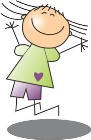 skačemo na mestuTEČEM, TEČEM, TEČEM, …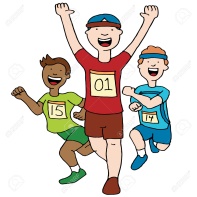 tečemo po prostoruZDAJ PA STOP, ZDAJ PA STOP.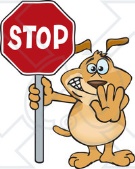 se ustavimo in iztegnemo roko predse TIP, TIP, TIP, TIP, …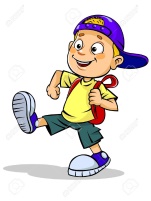 s prsti na nogi poudarjamo korak SKOK, SKOK, SKOK, …skačemo na mestu PLAVAM, PLAVAM, PLAVAM, …z rokami »plavamo« žabico 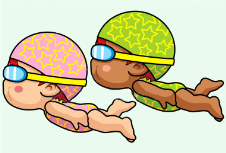 ZDAJ PA SPAT, ZDAJ PA SPAT.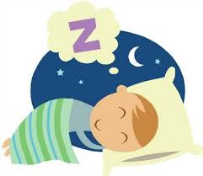 spustimo se v počep in obraz skrijemo v dlani 